РЕСПУБЛИКА КРЫМРАЗДОЛЬНЕНСКИЙ РАЙОН АДМИНИСТРАЦИЯ БЕРЕЗОВСКОГОСЕЛЬСКОГО ПОСЕЛЕНИЯ ПОСТАНОВЛЕНИЕ19 февраля 2020 г.                      с. Березовка                                   № 41О внесении изменений в постановление Администрации Березовского сельского поселения Раздольненского района Республики Крым от  10.12.2019 года   № 307 «Об осуществлении бюджетных полномочий администратора доходов бюджета муниципального образования Березовское сельское поселение»         В соответствии со статьей 160.1 Бюджетного кодекса Российской Федерации, Порядком осуществления органами местного самоуправления муниципального образования Березовского сельского поселения Раздольненского  района Республики Крым и (или) находящимися в их ведении казенными учреждениями бюджетных полномочий главных администраторов доходов, утвержденным постановлением Администрации Березовского сельского поселения Раздольненского района Республики Крым  от 26 декабря 2014 года № 1  ПОСТАНОВЛЯЮ:1. Внести в перечень доходов бюджета муниципального образования Березовское сельское поселение, по которым Администрация Березовского сельского поселения осуществляет полномочия администратора доходов бюджета муниципального образования Березовское сельское поселение Раздольненского района следующие изменения:ВКЛЮЧИТЬ  2. Контроль за исполнением настоящего постановления возложить на  заместителя главы Администрации Л.В.Кононенко.Председатель Березовскогосельского совета - глава Администрации Березовского сельского поселения                                                А.Б.Назар№п/пКод бюджетной классификацииНаименование кода бюджетной классификацииНормативно-правовые акты, являющиеся основанием для администрирования данного платежа          Администрация Березовского сельского поселения Раздольненского  района          Администрация Березовского сельского поселения Раздольненского  района          Администрация Березовского сельского поселения Раздольненского  района19012 02 29999 10 0021 150Прочие субсидии бюджетам сельских поселений (на проведение мероприятий по санитарной очистке и уборке территорий муниципальных образований Республики Крым)Бюджетный кодекс Российской Федерации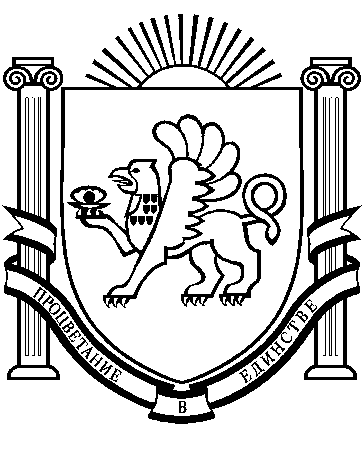 